Programme Coordinator Finance Graduate Programme, Organisational Capability and Services Branch (OCS) The purpose of the Programme Coordinator is to provide consistent and dependable support to contribute to the success of the Public Sector Finance Graduate Programme. This includes assisting in the preparation and creation of all documentation as requested by the Manager Financial Planning and Performance. Reporting to:  Manager Financial Planning and PerformanceLocation: WellingtonSalary range: What we do matters – our purposeOur purpose is to serve and connect people, communities and government to build a safe, prosperous and respected nation.In other words, it’s all about helping to make New Zealand better for New Zealanders.How we do things around here – our principlesWorking effectively with MāoriTe Aka Taiwhenua – our Māori Strategic Framework – enables us to work effectively with Māori. We accept our privileged role and responsibility of holding and protecting the Treaty of Waitangi / Te Tiriti o Waitangi.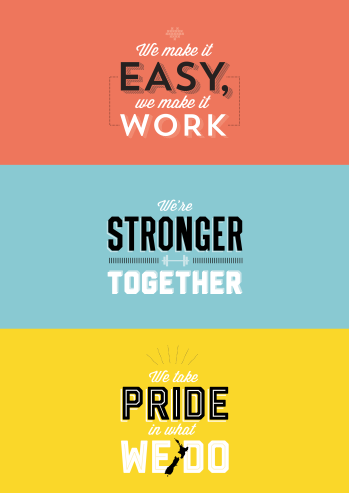 We make it easy, we make it work Customer centredMake things even betterWe’re stronger together Work as a teamValue each otherWe take pride in what we do Make a positive differenceStrive for excellenceWhat you will do to contributeAs a result we will seeProgramme SupportProvide efficient and effective administration and coordination support services, including:Proactively manage the flow of all correspondence including identifying and escalating urgent issues and ensuring timely responses and communications on behalf of the Manager Financial Planning and Performance as appropriateManage the drafting and preparation of memos, presentations, reports, briefings and minutes, as requested by the Manager Financial Planning and PerformanceOrganise meetings and distribute agendas and relevant papers for programme meetings, as requiredRespond to stakeholders via telephone, face-to-face, or email in the absence of the Manager Financial Planning and Performance and take action or messages as appropriate Regularly assess the progress of projects and assist project managers with ensuring effective progress by providing useful and effective feedbackOversee the completion, maintenance and update of project plans, ensuring tracking of key activities, milestones and achievements and noting variances and their impacts Any additional tasks or actions required to support the overall programmeThe needs of the Programme are anticipated, and the Manager Financial Planning and Performance is able to focus on being effective and efficientThe Department’s policies and processes are understood and followed as requiredEffective networks and working relationships are established and maintainedAll documents and workflows follow the correct processes and proceduresAll documents are up to date with correct classifications and correct version controlUp to date Programme schedules and resource plansMaintain and improve work standardsDocument and implement any new workflow processes and procedures related to the Programme that optimise resources, create efficiencies, reduce risks and/or improve quality.Administer the quality review processAll documents and workflows follow the correct processes and proceduresAll documents are up to date with correct classifications and correct version control General AdministrationPrepare papers for meetings in an accurate and in timely fashion Accurately record minutes and action points of projects Manage Programme-wide administration including meeting set up, Programme email, travel bookings, organising training and order cateringPrepare papers for Programme meetings in an accurate and timely fashionAccurately record minutes and action points of meetings attended Raise Purchase Orders and perform other financial administrative activities as required Support the team in managing their financial responsibilities as and when requiredSupporting the team with communication and activities relating to Programme’s culture and engagementAll meetings and necessary paper work are managed, delivered and distributed in a timely mannerClear and concise minutes of all meetings are recorded and distributed accordinglyAdherence to invoicing and goods receipting processEffective coordination and championing of culture and engagement activitiesHealth and safety (for self)Work safely and take responsibility for keeping self and colleagues free from harmReport all incidents and hazards promptlyKnow what to do in the event of an emergencyCooperate in implementing return to work plansA safe and healthy workplace for all people using our sites as a place of work.Health and safety guidelines are followedAdviseCollaborate withInfluenceInformManage/leadDeliver toWho you will work with to get the job doneWho you will work with to get the job doneAdviseCollaborate withInfluenceInformManage/leadDeliver toInternalManager Financial Planning and Performance InternalFinance Graduate Programme Lead InternalInternal colleague (HR, Communications)Finance GraduatesExternalVendors/SuppliersExternalProfessional accounting bodiesYour delegations Your delegations Human Resources and financial delegationsLevel ZDirect reportsNoneYour success profile for this roleWhat you will bring specificallyAt DIA, we have a Capability Framework to help guide our people towards the behaviours and skills needed to be successful. The core success profile for this role is Valued Contributor.

Keys to Success:Customer FocusContinuous improvementTeamwork and peer relationshipsAction orientedSelf-development and learningFunctional and technical skillsExperience: Experience working in a complex environment with stakeholder management across the organisation and externally Experiencing working in an environment of change, complexity and/or ambiguityExperience in managing invoicing and goods receipting with an understanding of programme/project accounting practicesKnowledge:Knowledge of and ability to use computer applications effectively for a wide variety of tasks; proficiency with MS Project, Excel, Word, and e-mail Skills:Excellent administration & organisational skills: the ability to plan, manage and follow through, to ensure the best workflow. Assist with the completion of activities that deliver the results on time. Is detailed focused with the ability to anticipate risks and the consequences of decisions and commitmentsStrong stakeholder management skills – able to build and maintain effective working relationshipsSound communication skills – both oral and written – able to produce clear, concise and fit-for-purpose project documentationOther requirements:Experience in Programme Coordination an advantageA proven aptitude for working in a highly collaborative, supportive and energetic manner